MOD	WGPL/78/1RESOLUTION 180 ()Facilitating the transition from IPv4 to IPv6The Plenipotentiary Conference of the International Telecommunication Union (),consideringa)	Resolution 64 () of the World Telecommunication Standardization Assembly,  the deployment of IPv6;b)	Opinion ) of the World Telecommunication Policy Forum, on capacity building  support of  adoption )	Resolution 63 () of the World Telecommunication Development Conference, on IP address allocation and encouraging the deployment of IPv6 in the developing countriesconsidering furthera)	that the Internet has become a leading factor in social and economic development and a vital tool for communication and technological innovation, creating a major paradigm shift in the telecommunication and information technology sector;b)	that in view of the imminent exhaustion of IPv4 addresses and in order to ensure the stability, growth and development of the Internet,  be  the transition to IPv6notingrecognizing)	that IPv6 deployment gives an opportunity for the development of information and communication technologies (ICT), and that its early adoption is the best way to avoid the scarcity of addresses and the consequences that exhaustion of IPv4 addresses may entail, including high costs;)	that governments play an important part as catalyst for the transition to IPv6resolves1	to explore ways and means for greater collaboration and coordination between ITU and relevant organizations1 involved in the development of IP-based networks and the future internet, through cooperation agreements, as appropriate, in order to increase the role of ITU in Internet governance so as to ensure maximum benefits to the global community;2	to step up the exchange of experiences and information with all stakeholders regarding the adoption of IPv6, with the aim of creating opportunities for collaborative efforts, and to ensure that feedback exists to enrich efforts to support the transition to IPv6; 3	to collaborate closely with the relevant international recognized partners, including the Internet community (e.g. regional Internet registries (RIRs), the Internet Engineering Task Force (IETF) and others), in order to encourage the deployment of IPv6 by raising awareness and through capacity building;4	to  those Member States which, in accordance with the existing allocation policies, require  in the management and allocation of IPv6 resources, pursuant to relevant resolutions;5	 the studies of IP address allocation both for IPv4 addresses and for IPv6 addresses, instructs the Director of the Telecommunication Development Bureau, in coordination with the Director of Telecommunication Standardization Bureau1	to undertake and facilitate activities under resolves above in order that the relevant study  of the Telecommunication  Sector can carry out the work;2	while assisting those Member States that require support in the management and allocation of IPv6 resources, to monitor the current allocation mechanisms (including the equitable distribution of addresses) for ITU Member States or Sector Members, and to identify and point out any underlying flaws in the current allocation mechanisms; 3	to communicate proposals for changes to existing policies, if identified under the studies above, in accordance with the existing policy development process; 4	to develop statistics on progress made with the transition, based on information that may be compiled regionally through collaboration with regional organizationsinvites Member States to promote specific initiatives at the national level, which foster interaction with governmental, private and academic entities and civil society for the purposes of the information exchange necessary for the deployment of IPv6 in their respective countries;2	to encourage, with support from the ITU regional offices, the regional Internet registries (RIRs) and other regional organizations in coordinating research, dissemination and training actions with participation by governments, industry and the academic community in order to facilitate the deployment of IPv6 within the countries and in the region, and to coordinate initiatives between regions to promote its deployment worldwide; 3	to develop national policies to promote the technological update of systems in order to ensure that the public services provided utilizing the IP protocol and the communications infrastructure and relevant applications of the Member States are compatible with IPv6;4	to the  equipment that  IPv6  IPv4,instructs the Secretary-General to disseminate, as appropriate, to the ITU membership and the Internet community, on the implementation of this resolution.Plenipotentiary Conference (PP-14)
Busan, 20 October – 7 November 2014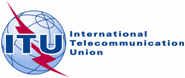 WORKING GROUP OF THE PLENARYDocument DT/78-E3 November 2014Original: EnglishWORKING GROUP OF THE PLENARYWORKING GROUP OF THE PLENARYDRAFT RESOLUTIONDRAFT RESOLUTIONFacilitating the transition from IPv4 to IPv6Facilitating the transition from IPv4 to IPv6